ΑΚΑΔΗΜΑΪΚΟ ΗΜΕΡΟΛΟΓΙΟ ΑΠΟΦΟΙΤΗΣΗΣ ΧΕΙΜΕΡΙΝΟΥ ΕΞΑΜΗΝΟΥ 2022-2023Σελίδα 1 από 1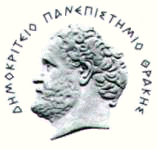 ΔΗΜΟΚΡΙΤΕΙΟ ΠΑΝΕΠΙΣΤΗΜΙΟΘΡΑΚΗΣΤΜΗΜΑ ΜΗΧΑΝΙΚΩΝ ΠΕΡΙΒΑΛΛΟΝΤΟΣΠΡΟΓΡΑΜΜΑ ΜΕΤΑΠΤΥΧΙΑΚΩΝ ΣΠΟΥΔΩΝΠΕΡΙΒΑΛΛΟΝΤΙΚΗ ΜΗΧΑΝΙΚΗ ΚΑΙ ΕΠΙΣΤΗΜΗΕνέργειαΗμερομηνίαΠροθεσμία υποβολής ΜΕ από ΜΦ στον επιβλέποντα και 3/μελή επιτροπήΠαρασκευή 3 Φεβρουαρίου 2023Προθεσμία υποβολής τελικού pdf στην Γραμματεία και 3/μελή επιτροπήΠαρασκευή 3 Μαρτίου 2023Παρουσιάσεις μεταπτυχιακών εργασιώνΔευτέρα 6 Μαρτίου – Τρίτη 28 Μαρτίου 2023Προθεσμία υποβολής δικαιολογητικών αποφοίτησης στην ΓραμματείαΠαρασκευή 31 Μαρτίου 2023ΑποφοίτησηΠαρασκευή 7 Απριλίου 2023